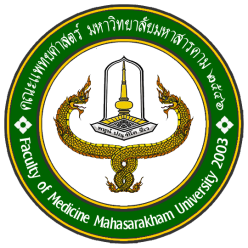 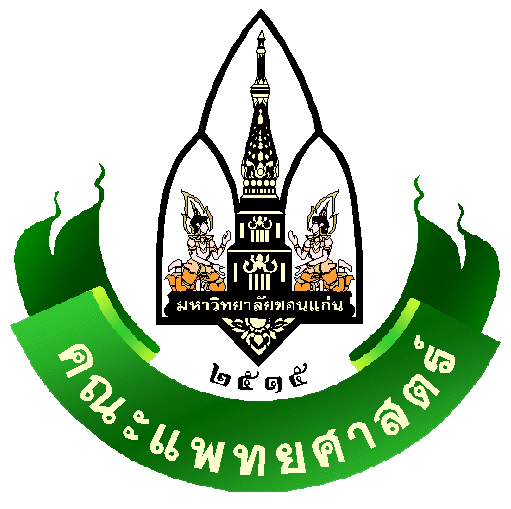 สัญญาร่วมวิจัยระหว่างนักวิจัยหลังปริญญาเอก คณะแพทยศาสตร์ มหาวิทยาลัยมหาสารคามกับ นักวิจัยพี่เลี้ยง คณะแพทยศาสตร์ มหาวิทยาลัยขอนแก่นฉบับที่ ......../ 2558สัญญาร่วมทำงานวิจัยฉบับนี้  จัดทำขึ้น ตามบันทึกความร่วมมือโครงการพันธมิตรนักวิจัยหลังปริญญาเอกระหว่าง คณะแพทยศาสตร์ มหาวิทยาลัยสารคาม และ คณะแพทยศาสตร์ มหาวิทยาลัยขอนแก่น(Med MSU-KKU Post Doctoral Program) ซึ่งต่อไปนี้เรียกว่า “สัญญา” ทำขึ้นเมื่อวันที่ ……. เดือน ........... พ.ศ. .......... ระหว่าง ..............(ชื่อ/สกุล) ………...สังกัด มหาวิทยาลัยมหาสารคาม ภาควิชา/สาขาวิชา……….…คณะ............................... มหาวิทยาลัยมหาสารคาม ซึ่งต่อไปนี้เรียกว่า “นักวิจัยหลังปริญญาเอก” ฝ่ายหนึ่ง กับ...............(ชื่อ/สกุล) .....................................สังกัด มหาวิทยาลัยขอนแก่น ภาควิชา/สาขาวิชา…………………….คณะ…………….... ซึ่งต่อไปนี้เรียกว่า “นักวิจัยพี่เลี้ยง” อีกฝ่ายหนึ่ง” โดยที่ “นักวิจัยหลังปริญญาเอก” มีความประสงค์เข้าร่วมศึกษาวิจัยร่วมกับ “นักวิจัยพี่เลี้ยง” ภายใต้โครงการวิจัยในหัวข้อ เรื่อง  ........................โดยมี ...........(ชื่อ-สกุล)..........................................สังกัด .......................เป็นหัวหน้าโครงการ โดยได้รับทุนสนับสนุนการวิจัยจาก  .......................................ทั้งสองฝ่ายจึงได้ตกลงทำสัญญานี้ โดยมีข้อความดังต่อไปนี้ ข้อ 1.	วัตถุประสงค์และขอบเขตงาน	1.1		“นักวิจัยพี่เลี้ยง” ตกลงให้ “นักวิจัยหลังปริญญาเอก” เป็นผู้ร่วมดำเนินการวิจัย ...	1.2		รายละเอียดและขอบเขตของงานตามสัญญา ปรากฏตามเอกสารแนบท้ายสัญญาหมายเลข 1 และให้ถือเป็นส่วนหนึ่งของสัญญานี้ข้อ 2.	ค่าใช้จ่าย 2.1	ค่าใช้จ่ายในการดำเนินงานวิจัย ให้ใช้จากเงินทุนสนับสนุนโครงการวิจัย ของนักวิจัยพี่เลี้ยง และ/หรือของนักวิจัยหลังปริญญาเอก ที่เข้าร่วมโครงการโดยความเห็นชอบร่วมกัน  ของนักวิจัยทั้งสองฝ่ายที่กำหนดรายละเอียดในเอกสารแนบท้ายสัญญา2.2	ค่าเดินทางและ/หรือค่าที่พักระหว่างการเข้าร่วมในการวิจัยของนักวิจัยหลังปริญญาเอก ตลอดสัญญา  เป็นไปตามข้อตกลงโดยความสมัครใจร่วมกันระหว่างนักวิจัยทั้งสองฝ่าย ข้อ 3.	ระยะเวลาการปฏิบัติงานตามสัญญา	3.1	“นักวิจัยหลังปริญญาเอก” จะเริ่มปฏิบัติงานตามสัญญาตั้งแต่วันที่..…เดือน ..... พ.ศ. …..จนถึงวันที่....เดือน.........พ.ศ........... โดยนักวิจัยหลังปริญญาเอก  ขออนุญาตจากต้นสังกัดเพื่อมาปฏิบัติงานวิจัย ที่คณะแพทยศาสตร์ มหาวิทยาลัยขอนแก่น ในแต่ละช่วงเวลา โดยแจ้งต่อฝ่ายวิจัยของทั้งสองสถาบัน  3.2	ในการปฏิบัติงานตามสัญญานี้ “นักวิจัยพี่เลี้ยง” และ”นักวิจัยหลังปริญญาเอก” จะปฏิบัติตามแผนระยะเวลาในการปฏิบัติงานตามสัญญาที่กำหนดร่วมทั้งสองฝ่าย ข้อ 4. 	ทรัพย์สินทางปัญญาและการรักษาความลับ4.1	ทั้งสองฝ่ายตกลงว่าหัวหน้าโครงการ เป็นเจ้าของในข้อมูล การคิดค้น สิ่งประดิษฐ์ และ/หรือ ทรัพย์สินทางปัญญาใดๆ เกี่ยวกับหรือเกิดขึ้นเนื่องจากการปฏิบัติงานตามสัญญานี้หากมีการเปลี่ยนแปลงนอกเหนือจากนี้ ให้เป็นความตกลงร่วมกันระหว่าง“นักวิจัยพี่เลี้ยง” และ”นักวิจัยหลังปริญญาเอก” โดยสมัครใจ4.2	ทั้งสองฝ่ายจะรักษาความลับ และ/หรือ ความลับทางการค้าที่เกี่ยวข้องกับการปฏิบัติงานตามสัญญาและจะไม่เปิดเผยหรือถ่ายทอดให้แก่บุคคลอื่น และ/หรือ นำความลับดังกล่าวไปหาประโยชน์ไม่ว่ากรณีใดๆ ข้อ 5.  เอกสารแนบท้ายสัญญา	บรรดาข้อความใดๆ ในเอกสารแนบท้ายสัญญาที่ขัดหรือแย้งกับข้อความในสัญญานี้ ให้ใช้ข้อความในสัญญานี้เป็นสำคัญข้อ 6.  การแก้ไขเปลี่ยนแปลงสาระสำคัญ	6.1	กรณี “นักวิจัยพี่เลี้ยง” เปลี่ยนแปลงขอบเขตหรือรายละเอียดของงานตามสัญญา “นักวิจัยพี่เลี้ยง” จะแจ้งเป็นหนังสือให้ “นักวิจัยหลังปริญญาเอก” ทราบล่วงหน้า เพื่อให้คู่สัญญาทั้งสองฝ่ายเข้าร่วมเจรจารายละเอียดและจัดทำเป็นหนังสือลงนามร่วมกันต่อไป 		6.2	ข้อตกลงในสัญญานี้ถือเป็นสาระสำคัญ การแก้ไขเพิ่มเติม หรือการเปลี่ยนแปลงใดๆ จะกระทำได้ต่อเมื่อได้มีการเจรจาและได้รับความยินยอมจากคู่สัญญาอีกฝ่ายหนึ่ง โดยทำเป็นหนังสือและลงนามโดยผู้มีอำนาจของทั้งสองฝ่ายข้อ 7.	การบอกกล่าว	บรรดาคำบอกกล่าว หนังสือ คำสั่ง จดหมาย หรือการติดต่อสื่อสารใดๆ ระหว่างคู่สัญญาทั้งสองฝ่ายต้องกระทำเป็นหนังสือ และส่งไปยังคู่สัญญาอีกฝ่ายหนึ่งตามที่อยู่ ดังต่อไปนี้คณะแพทยศาสตร์ มหาวิทยาลัยมหาสารคาม		ที่อยู่   		เลขที่ ... ถนน … ตำบล.. อำเภอ … จังหวัด ... รหัสไปรษณีย์ ...บุคคลที่ติดต่อ	[*ชื่อ/สกุล เบอร์โทรศัพท์]คณะแพทยศาสตร์ มหาวิทยาลัยขอนแก่น           ที่อยู่   		เลขที่ ... ถนน … ตำบล.. อำเภอ … จังหวัด ... รหัสไปรษณีย์ ...บุคคลที่ติดต่อ	[*ชื่อ/สกุล เบอร์โทรศัพท์]ข้อ 8.	การตีพิมพ์ผลงาน	8.1	คู่สัญญาตกลงว่าการตีพิมพ์ผลงานวิจัย เป็นผลงานวิจัยของทั้งสองฝ่าย	8.2	การระบุเป็นผู้นิพนธ์บทความชื่อแรก (First author) หรือผู้จัดทำบทความต้นฉบับ 		(Corresponding author) หรือเป็นผู้ร่วมวิจัย (Co-author) ในผลงานตีพิมพ์ เป็นความตกลงอย่างสมัครใจร่วมกันระหว่างนักวิจัยทั้งสองฝ่าย  สัญญานี้ทำขึ้นสองฉบับมีข้อความถูกต้องตรงกัน ทั้งสองฝ่ายได้อ่านและเข้าใจสัญญานี้โดยละเอียดตลอดแล้ว เห็นว่าตรงตามเจตนารมณ์ที่ได้ให้ไว้ต่อกันทุกประการ จึงได้ลงลายมือชื่อไว้เป็นสำคัญต่อหน้าพยาน และแต่ละฝ่ายต่างได้ยึดถือไว้ฝ่ายละฉบับ          ลงชื่อ……………………………………	      ลงชื่อ…………………………………..      (                        )		        (                       )     นักวิจัยหลังปริญญาเอก		            นักวิจัยพี่เลี้ยง     ลงชื่อ……………………………………พยาน	      ลงชื่อ…………………………………..พยาน      (                            )		      (                           ) รองคณบดีฝ่ายวิจัยคณะแพทยศาสตร์                             รองคณบดีฝ่ายวิจัยคณะแพทยศาสตร์             มหาวิทยาลัยมหาสารคาม			มหาวิทยาลัยขอนแก่น		                                                                                                              หมายเหตุ  แนวปฏิบัติของนักวิจัยนักวิจัยทั้งสองฝ่าย มีความตกลงรายละเอียดที่เห็นพร้องร่วมกันกำหนดรายละเอียดข้อตกลงในสัญญาให้ชัดเจนกรณีของพยาน หากรองคณบดีฝ่ายวิจัย ไม่สามารถลงนามได้ ให้ผู้ช่วยคณบดีหรือผู้ที่ได้รับมอบหมายที่รักษาราชการหรือปฏิบัติราชการแทนลงนามแทนรองคณบดีฝ่ายวิจัยฝ่ายวิจัย ของแต่ละสถาบัน  นำเสนอคณบดีเพื่อรับทราบในสัญญาร่วมวิจัย รวมทั้งรายงานความคืบหน้า และสัมฤทธิ์ผลต่างๆ ของสัญญานักวิจัยทั้งสองฝ่าย สามารถกำหนดข้อความเพิ่มเติมข้อความที่เป็นประโยชน์ต่อการวิจัยร่วมกันได้ 